TEOLOGICKÁ FAKULTAKatedra Systematickej Teológiea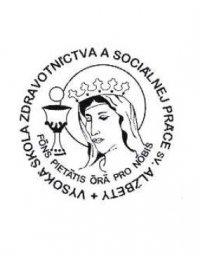 VYSOKÁ ŠKOLA ZDRAVOTNÍCTVA A SOCIÁLNEJ PRÁCE SV. ALŽBETYVás pozývajú na medzinárodnú vedeckú konferenciuBiblia a dialóg kultúr: Interkulturalita a sociálna aplikácia biblického posolstva30. november 2016Teologická fakulta, Hlavná 89, 041 21 KošiceCieľ konferencie:Diskutovať rozdiel medzi monokulturálnym a interkulturálnym prístupom k biblickým textom a riešiť ich problémovo orientovanú aplikáciu na krízové sociálne situácie.Tematické okruhy:Interkulturálny komunikačný modelInterkulturálny prístup k biblickému textuProblémovo orientovaná sociálna aplikácia biblického posolstvaVedecký výbor konferencie:Mons. Doc. PhDr. Marek Forgáč, PhD.Prof. ThDr. PaedDr. František Trstenský, PhD.Dr. h. c., prof. PhDr. Pavol Dancák, PhDprof. zw. dr hab. Wojciech Slomski, Dr h.c. MultProf. PaedDr. ThDr. Jozef Leščinský, PhD.Doc. Róbert Lapko, ThD., PhD.Dr. Pavol Hrabovecký, STD.Organizačný výbor konferencie:ThDr. Štefan Novotný, PhD.Ing. Jaroslava Kmecová, PhD.Mgr. Peter CeľuchMgr. Jozef KohutUzávierka prihlášok spolu s abstraktom je 15. 11. 2016. Rozsah prednášaného príspevku je 15 minút. Podrobný program bude účastníkom zaslaný pred konaním konferencie. Z  konferencie zabezpečí organizátor recenzovaný publikačný výstup. Texty na publikovanie je potrebné zaslať do termínu konania konferencie, najneskôr odovzdať priamo v deň konania konferencie. Kontakt:  stefan.novotny@ku.sk +421 908 996 979Pokyny pre autorov:Príspevok je nutné odovzdať v elektronickej forme v textovom editore WordPísmo Times New Roman veľkosť 12, nadpis kurzívou hrubo zvýraznenéAutorské údaje- meno, tituly, e-mail, názov a adresa inštitúcie - kurzívouKľúčové slová : 5 – 7 kurzívou v slovenskom aj anglickom jazykuRiadkovanie 1,5  zarovnanie vľavoFotografická príloha v elektronickej podobe vo formáte JPG (rozlíšenie minimálne 300 dpi)Resumé v rozsahu maximálne 1800 znakov vrátane medzier v anglickom a slovenskom jazykuPoznámky pod čiarou, abecedný zoznam prameňov, literatúry a elektronických zdrojov na konci príspevkuCitačné pravidlá – v súlade s citačnou normou ISO 690.Prihláška na vedeckú konferenciuBIBLIA A DIALÓG KULTÚR: Interkulturalita a sociálna aplikácia biblického posolstva30.11.2016v KošiciachMeno, priezvisko, tituly .....................................................................................................Názov príspevku..................................................................................................................Inštitúcia .............................................................................................................................E mail .................................................................................................................................Telefónny kontakt .............................................................................................................Abstrakt .............................................................................................................................................................................................................................................................................................................................................................................................................................................................................................................................................................................................................................................................................................................................................................................................................................................................................................................................................................................................................................................................................................................................................................................................................................................................................................................................................................................................